28. ročník CHLMF CUP  2023  V sobotu a v neděli 24. a 25. června 2023 se uskutečnil již 28. ročník tradičního turnaje v malém fotbalu CHLMF CUP 2023, který pořádal Spolek Chomutovská liga malého fotbalu. Letošní ročník se opět odehrál ve sportovním areálu Maracana klubu 1. SK Jirkov v Březenci a přijelo 24 týmů. Zúčastnily se jej týmy nejen z Chomutova, Jirkova a okolí, ale také z Mostu, Klášterce nad Ohří, Teplic a Mukova. Loňské vítězství nepřijel obhajovat tým Atletico Most, ale i tak měl turnaj silné obsazení. Kvalita turnaje se projevila již v sobotních skupinách. Ze čtyřčlenných sobotních skupin postupovaly vždy tři týmy do nedělní části turnaje. Už v sobotu se ale musely s turnajem rozloučit týmy Grabitqarët Shqiptarë , Cafe 44, Létající vrány, Šavle 21, nováček FC Black dragons a jen o jednu vstřelenou branku i Real Bílence.  V neděli ráno turnaj pokračoval tradičně tříčlennými skupinami, ale po nich už byl letošní systém upravený a určitě pro týmy zajímavý. Postup si zajistily dva nejlepší týmy z každé skupiny a čtyři nejlepší týmy z prvního místa šly rovnou do čtvrtfinále. V nedělních skupinách zůstaly Technoline, Arsenal Chomutov, Benfika Chomutov, Reds Most, překvapení turnaje Elf bar a překvapivě i Vymetači barů. Přímo do čtvrtfinále si naopak zajistili postup Jany kluci Mukov, 1. FC Panicové Teplice, Jablíčka Chomutov a FC Baník Chomutov. Osmifinále byla velmi vyrovnaná a hned v tom prvním vyhrál Chaos United nad Kláštereckými bublinkami bez kelímků o dvě branky. Další osmifinále byla těsná, protože o branku postoupil El Asador přes Sudetské berušky, FC Gamers Teplice porazil AS Grêmio Chomutov a Čajovna Zen Souhru A51. Na dramatičnosti si nezavdalo ani čtvrtfinále, když hned v tom prvním vypadl jeden z favoritů Jany kluci Mukov s FC Chaos United. Ve druhém udolal FC Baník Chomutov El Asador a ve třetím přehráli v Teplickém derby Panicové Gamers. Závěrečné čtvrtfinále bylo v režii Jablíček Chomutov a turnaj opustila Čajovna Zen. V prvním semifinále rozhodl o své postupu do finále FC Baník Chomutov již v prvním poločase, když jej vyhrál tři nula. Na FC Chaos United čekal zápas o třetí místo s Jablíčky Chomutov, protože ta podlehla 1. FC Panicům Teplice. O třetí místo se zahrávaly jen pokutové kopy a lepší mušky měli hráči Jablíček Chomutov a tím obsadili třetí místo, čtvrtý je nováček turnaje FC Chaos United. Finále turnaje bylo dramatické a napínavé až do konce. První poločas vyhrál FC Baník Chomutov dva nula a již se viděl jako vítěz. Ale ve druhé půli zabrali panicové a podařilo se jim zápas otočit. Jenže v poslední minutě Baník vyrovnal a šlo se do penaltového rozstřelu. Drama pokračovalo a penaltový rozstřel rozhodl o tom, že podruhé v historii se stal vítězem turnaje FC Baník Chomutov, 1. FC Panicové Teplice mají druhé místo. Nejlepším střelcem turnaje se stal Tomáš Janošík z 1. FC Panicové Teplice, který vstřelil sedmnáct branek. Nejlepším brankářem byl vyhlášen jeho spoluhráč Dominik Valenta a nejlepším hráčem Filip Gedeon z FC Baník Chomutov. Nejstarším hráčem se stal Ladislav Kalbač z 1. FC Panicové Teplice, kterému je padesát šest let. Turnaj řídili rozhodčí Ivan Kuriljak, Radek Krutina, Jan Hájek, Jindřich Šarlinger a organizačně jej vedli Jiří Kupec, Petr Schlögl, Pavel Fára, Roman Wirth, Jan Tůma, Petr Votava. Velké poděkování patří všem,  kteří se podíleli na přípravě a průběhu letošního ročníku. Poděkování za hladký průběh celého turnaje patří rozhodčím, pořadatelům a sportovnímu klubu 1. SK Jirkov za poskytnutí areálu. V neposlední řadě bych chtěl poděkovat partnerům a sponzorům turnaje, protože bez jejich pomoci bychom nemohli turnaj na patřičné úrovni uspořádat. Hlavním partnerem turnaje bylo město Jirkov. Ceny pro nejlepší týmy a jednotlivce předávaly paní starostka města Jirkov Dana Havlátková Jurštaková a zástupci sponzorů pan Zdeněk Müller, pan Karel Lipmann s předsedou CHLMF Jiřím Kupcem. SOBOTNÍ SKUPINYRanní částVýsledky skupina „A“ : 1.FC Panicové – FC Chaos United 1:2 (0:1) D. Valenta – D. Šmat, F. Bachor; Sudetské berušky - Grabitqarët shqiptare 5:2 (4:2) R. Příhonský 2, P. Kiňo, P. Farkaš, O. Findra – J. Michal, D.Le;1.FC Panicové - Grabitqarët shqiptare 7:0 (3:0) T. Janošík 4 , P. Janošík 2, J. Bačkovský; FC Chaos United – Sudetské berušky 3:2 (1:1) F. Bachor, M. Hofman, L. Frajt – R. Příhonský, O. Findra; 1.FC Panicové – Sudetské berušky 5:3 (3:1) P. Ryner 2, T. Janošík 2, J. Bačkovský – R. Příhonský, M. Petrželka, O. Finda; FC Chaos United - Grabitqarët shqiptare 4:0 (0:0) F. Bachor 3, D. KnopVýsledky skupina „B“ : Vymetači barů – Technoline 4:1 (2:1) T. Kunart 2, V. Novák, D. Šilar – Š. Lukáš; FC Gamers Teplice – Cafe 44 8:0 (4:0) J. Maiwald 4, D. Čermák 3, M.Rosenkranc; FC  - Gamers Teplice – Vymetači barů 2:7 (0:3) D. Čermák, D. Schusman – M. Chaloupka 2, M. Kocík, V. Novák, D. Šilar, T. Kunart, T. Šilar; Technoline – Cafe 44 3:0 (0:0) J. Mikeš, L .Hříbal, L. Niš; Vymetači barů – Cafe 44 6:0 (3:0) T. Šilar 2, V. Novák, D. Reiner, M. Kocík, M. Chaloupka; FC Gamers Teplice – Technoline 10:3 (6:0) D. Čermák 3, E. Iljazi 2, J. Maiwalt 2, D. Schusman 2, M. RyškaVýsledky skupina „C“ : Jablíčka Chomutov – Benfika Chomutov 5:2 (4:0) R. Šebek 2, D. Rohla, M. Vait, H. Ghansuk – J. Šebek, M. Fiala; Elf bar – Real Bílence 2:6 (0:2) M. Votava, F. Baláž – O. Bednář 2, D. Krajánek, M. Brůha, D. Novotný, Tran Tien Khan; Jablíčka Chomutov – Elf bar 8:1 (4:0) R. Šebek 2, D. Rohla 2, H. Ghansuk 2, M. Vait, M. Plochý – F. Baláž; Benfika Chomutov – Real Bílence 10:3 (3:1) R. Chlouba 3, J. Šulc 2, L. Bamburák 2, L. Bernášek 2, M. Fiala – D. Novotný 2, Tran Tien Khan; Jablíčka Chomutov – Real Bílence 6:0 (4:0) D. Rohla 4, M. Vait, R. Šebek – D. Novotný 2, Tran Tien Khan; Benfika Chomutov – Elf bar 4:6 (1:2) J. Šulc, L. Bernášek, R. Chlouba, P. Votava – P. Plecháč 2, L. Teslička, D. Doležal, M. Chary, D. SivákSKUPINA  A					SKUPINA  B1. FC Chaos United		  9 :   3	  9	1. Vymetači barů	  	      	17 :   3		92. 1.FC Panicové        	13 :   5	  6	2. FC Gamers Teplice           	20 : 10		63. Sudetské berušky	            10 : 10	  3	3. Technoline              		  7 : 14 	34. Grabitqarët Shqiptarë	  2 : 16	  0	4. Cafe 44			              0 : 17		0SKUPINA  C					1. Jablíčka Chomutov	19 :   3	  9	2. Benfika Chomutov          	16 : 14	  3	3. Elf Bar          	              9 : 18	  3	 4. Real Bílence		  9 : 18	  3	Odpolední část Výsledky skupina „D“: Jany kluci Mukov – Reds Most 8:2 (3:0) P. Bánon 2, R. Bačo, Z. Holdy, P. Mirga, F. Tůma, L. Magyar, L. Bánon – M. Šidelka, M. Smrž; Arsenal Chomutov – Létající vrány 4:1 (2:1) M. Znamínko 3, V. Campr – O. Blahovec; Jany kluci Mukov-Arsenal Chomutov 5:2 (2:0) L. Bánom 2, R. Bačo 2, Z. Holdy – M. Nevole, M. Konárek; Reds Most – Létající vrány 8:0 (3:0) M. Smrš 2, M. Šidelka 2, R. Fartág, P. Štolpa, T. Koch, F. Sivor; Jany kluci Mukov – Létající vrány 6:1 (1:1) R. Bačo 3, T. Hanko, Z. Holdy, P. Mirga – L. Demeter; Arsenal Chomutov – Reds Most 2:1 (1:1) M. Nevole, L. Valčík – F. Sidor; Výsledky skupina „E“ : FC Baník Chomutov – Šavle 21 9:0 (2:0) F. Gedeon 4, F. Tošovský 2, P. Klíč, L. Liška, M. Zurcin; Čajovna zen – Souhra A51 6:3 (4:2) T. Svoboda 3, J. Šlachta, V. Rajnyš, L. Treml – J. Hirš, A. Novotný, P. Studnička; FC Baník Chomutov – Souhra A51 3:1 (0:1) F. Gedeon 2, P. Klíč – J. Horáček; Šavle 21 – Čajovna zen 2:5 (2:3) J. Maděrič, J. Nováček – T. Svoboda 4, V. Rajnyš; Souhra A51 – Šavle 21 7:0 (1:0) J. Hirš 3, A. Novotný 2, P. Studnička, J. Horáček; FC Baník Chomutov – Čajovna zen 5:2 (2:0) F. Gedeon 2, L. Liška 2, P. Tošovský – T. Svoboda, K. PálekVýsledky skupina „F“ : AS Grêmio Chomutov – El asador 2:3 (2:2) J. Kontra, J. Labuta – J. Filípek, J. Král, J. Chmela; Klášterecké bublinky bez kelímku – FC Black dragons 20:0 (10:0) J. Chvojka 5, J. Boček 5, P. Minařík 2, S. Svoboda 2, D. Koutník 2, J. Hejtmánek 2, D. Dvořák, D. Vondráček; FC Black dragons – AS Grêmio Chomutov 3:9 (0:3) R. Šereš 3 – J. Kontra 3, V. Březina 2, J. Labuta,G. Tomáš, M. Bláha, D. Makula; Klášterecké bublinky bez kelímku – El asador 0:4 (0:1) M.Horna 2, J.Král, J.Chrpa; El asador – FC black dragons 9:3 (3:2) J. Král 4, M. Horna 3, B. Holub, J. Filípek- P. Šulík 2, R. Šereš; Klášterecké bublinky bez kelímku – AS Grêmio Chomutov 4:1 (2:1), J. Boček, P. Minařík, S. Svoboda, J. HejtmánekSKUPINA D					SKUPINA E1. Jany kluci Mukov 	19:  5 	  9	1. FC Baník Chomutov                 17 : 3	  92. Arsenal Chomutov	  8:  7	  6	2. Čajovna zen          		         13 : 10	  6           3. Reds Most                         11:10	  3	3. Souhra A51     		         11 : 9	  34. Létající vrány   	     	 2:12	  0	4. Šavle 21 		                       2 : 21	  0SKUPINA F					1. El asador Chomutov     	16:  5	  9	 2. Klášterecké bublinky	24 : 5	  6		3. AS Grêmio Chomutov   	12: 10	  3	4. FC Black dragons	              6:38	  0	NEDĚLNÍ SKUPINYVÝSLEDKYVýsledky skupina „A“ : Klášterecké bublinky bez kelímku – Technoline 1:0 (0:0) P. Minařík; FC Chaos United - Klášterecké bublinky bez kelímku 1:0 (0:0) P. Macák; Technoline – FC Chaos United 0:1 (0:0) L. FrajtVýsledky skupina „B“ :  Čajovna zen - Sudetské berušky 1:1 (1:1) J. Šlachta – M. Vít; Vymetači barů – Čajovna zen 0:2 (0:2) J. Šlachta, L. Prokopec; Sudetské berušky – Vymetači barů 2:1 (1:0) R. Příhonský 2 – D. ReinerVýsledky skupina „C“ :  Arsenal Chomutov – AS Grêmio Chomutov 0:3 kont.; Jablíčka Chomutov – Arsenal Chomutov 4:1 (2:0) D. Rohla 2, D. Haviar, J. Valta – M. Znamínko; AS Grêmio Chomutov – Jablíčka Chomutov 1:5 (0:2) J. Labuta – R. Šebek 2, D. Rohla 2, J. ValtaVýsledky skupina „D“ :  Benfika Chomutov – Souhra A51 1:3 (0:1) L. Bernášek – J. Hirš, A. Novotný, P. Studnička; Jany kluci Mukov – Benfika Chomutov 3:0 (0:0) Z. Holdy 2, L. Magyar; Jany kluci Mukov – Souhra A51 8:0 (4:0) P. Mirga 2, Z. Holdy 2, R. Bačo, T. Hanko, L. Magyar, L. BánomVýsledky skupina „E“ :  FC Gamers Teplice – Reds Most 2.2 (2:0) J. Maiwalt, D. Schusman – M. Smrž 2; FC Baník Chomutov – FC Gamers Teplice 3:1 (1:0) F. Gedeon 2, D. Doleček – J. Maiwald; FC Baník Chomutov – Reds Most 6:2 (1:1) F. Gedeon 3, T. Tykal, D. Doleček, P. NovýVýsledky skupina „F“  1.FC Panicové – Elf bar 8:1 (3:0) T. Janošík 3, O. Kolařík 3, P. Janošík 2–F. Baláž; El asador – 1.FC Panicové 0:2 (0:2) T. Janošík 2; Elf bar – El asador 0:6 (0:2) V. Holub, M. Horna, J. Král, J. Chmelan, L. Kučera, J. SüssmilchSKUPINA „A“					SKUPINA „B“1. FC Chaos united 	      2 : 0	6	1. Čajovna zen           	3 : 1		42. Klášterecké bublinky 1 : 1	3	2. Sudetské  berušky  	3 : 2		43. Technoline     	      0 : 2	0	3. Vymetači barů       	1 : 4		0SKUPINA „C“					SKUPINA „D“1. Jablíčka Chomutov	9 : 2	6	1. Jany kluci Mukov          11 : 0		62. AS Grêmio Chomutov	4 : 5	3	2. Souhra A51		3 : 9		33. Arsenal Chomutov    	1 : 7	0	3. Benfika Chomutov         	1 : 6		0SKUPINA „E“				SKUPINA „F“1. FC Baník Chomutov       	  9 : 3	6	1. 1. FC Panicové	          10 : 1		62. FC Gamers Teplice         	  3 : 5	1	2. El asador     		6 : 2		33. Reds Most               	  4 : 8	1	3. Elf bar		            1 : 14		0OSMIFINÁLE FC Chaos united - Klášterecké bublinky bez kelímku 2:0 (0:0)D. Šmat, L. FrajtSudetské berušky -El asador 1:2 (1:1) M. Petrželka – M. Horna, J. SüssmilchAS Grêmio Chomutov - FC Gamers Teplice 0:1 (0:0) J. MaiwaldČajovna zen - Souhra A51 4:3 (2:0) L. Treml 2, J. Šlachta, K. Pálek - J. Horáček, J. Hirš, A. NovotnýČTVRTFINÁLEJany kluci Mukov - FC Chaos United 1:4 (1:0) O. Borosch – L. Frajt 2, P. Macák, M. HofmanFC Baník Chomutov - El asador 2:0 (0:0) D. Doleček 21.FC Panicové - FC Gamers Teplice 4:1 (1:1) T. Janošík 2, P. Janošík, D. Egrt – D. ČermákJablíčka Chomutov - Čajovna zen 3:1 (2:0) R. Šebek, J. Valta, A. Koštůr – J. ŠlachtaSEMIFINÁLEFC Chaos United - FC Baník Chomutov 0:4 (0:3) D. Doleček 2, L. Liška, F. Gedeon1.FC Panicové Teplice - Jablíčka Chomutov 3:1 (1:0) T.Janošík 3 – J.ValtaO TŘETÍ MÍSTOFC Chaos United – Jablíčka Chomutov 2:3 na penaltyF I N Á L EFC BANÍK CHOMUTOV– 1.FC PANICOVÉ TEPLICE 3 : 3 (2:0), na penalty 4:3F.Gedeon, T.Tikal, D.Doleček – T.Janošík 2, O.KolaříkNejlepší hráč – Filip Gedeon (FC Baník Chomutov) Nejlepší střelec – Tomáš Janošík (1.FC Panicové)Nejlepší brankář – Dominik Valenta (1.FC Panicové) Nejstarší hráč – Ladislav Kalbač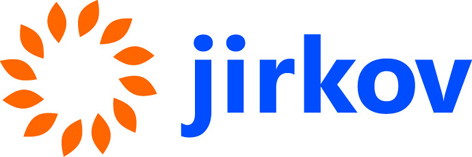 Karel Lipmann	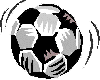 spolumajitel firmy L.A. INTERIÉR s.r.o. Chomutov	                                                                   	                                           		restaurace MARACANA – Marian SchwarzBENDERS - Střešní betonová krytina špičkové kvality			Miroslav Bernášek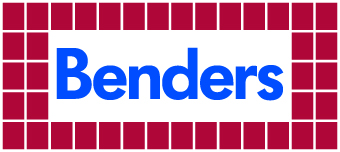 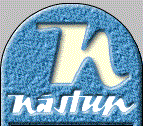 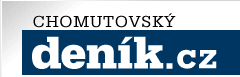 